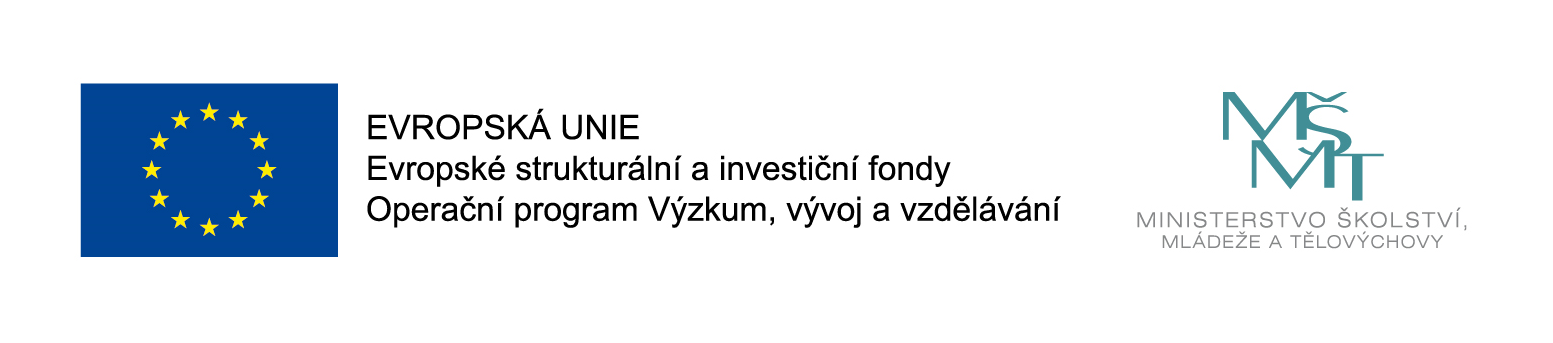 Projekt: Centra kolegiální podpory v metodice socio-emočního rozvoje předškolních dětí „Dobrý začátek“Reg. č. projektu CZ.02.3.68/0.0/0.0/16_010/0000506Od 1.9.2018 se naše mateřská škola nově zapojila do projektu budování Center kolegiální podpory v oblasti socio-emočního rozvoje předškolních dětí založeném na implementaci metodiky
„Dobrý začátek“ do praxe v mateřských školách.Cílem projektu je vybudování 12 center kolegiální podpory a vzájemného učení mateřských škol
a pedagogů v tématech:a) Individualizace vzdělávání v MŠb) Práce s dvouletými dětmic) Začleňování dětí ze socioekonomicky znevýhodněného a kulturně odlišného prostředí do MŠ založených na dlouhodobě ověřené inkluzivní metodice „Dobrý začátek“.Regionální centrum kolegiální podpory vytváří prostor pro odborný růst, sdílení zkušeností a diskuzi
o uvedených tématech.Poskytuje zázemí pro rozvoj pedagogů v ověřené metodice pro předškolní vzdělávání „Dobrý začátek“, diskusi s odborníky a zkušenými pedagogy a vytváří dlouhodobou regionální platformu pro rozvoj a hlubší porozumění tématům individualizace, inkluze, práci s nevhodnými návyky v chování, pěstování klimatu sociální pohody ve třídě, podpory dětí s různými potřebami rozvoje a podpory samostatného učení a úspěchu, a jejich aplikaci pedagogy v praxi. Organizuje pravidelná měsíční odborná setkání pedagogů a umožňuje sdílení dobré praxe a náslechy ve třídách.Do projektu byli v prvním roce projektu 2017/2018 zapojeny tři mateřské školy ze třech různých krajů v ČR.Jedná se o:  MŠ Dobroměřice (Ústecký kraj),
                      MŠ Mozaika Jihlava (kraj Vysočina)
                      MŠ Měřičkova Brno (Jihomoravský kraj).Ve školním roce 2018/2019   se nově zapojí:    MŠ Kytička Liberec (Liberecký kraj)                                                                                   MŠ Albertova Hradec Králové (Hradecký kraj)                                                                                   MŠ K Polabinám Pardubice (Pardubický kraj)V každém následujícím roce se připojí další tři MŠ. Projekt směřuje k tomu, aby se postupně centrum
a jeho experti stali nositeli a lektory metodiky ve svém regionu, do 4 let tedy vznikne 12 center
v různých krajích ČR.Termín realizace: 1.7. 2017 –  30.6. 2021                                                     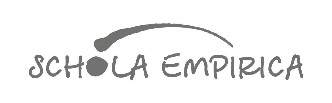 